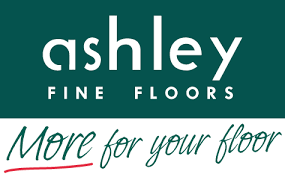 Luxury Vinyl Plank & TilesFor glue down products allow 24 hours for glue to set at room temperature and before moving heavy furniture back. Do not wash for a minimum 48 hours. For click together products you do not have to wait to move furniture back into place.A few tips:Use furniture sliders when moving heavy objects to prevent any damageVacuum or sweep regularlyUse non-staining mats at entries to prevent moisture and dirt from being tracked inProducts with direct sunlight have the potential to discolour. Blinds/drapes are recommendedPromptly remove any spills with a damp clothDamp mop regularly with a PH neutral resilient floor cleanerRoom temperature should remain consistent to prevent any bondage breakage which can cause tiles/planks to lift